СЕКЦИЯ 12. ПЕДАГОГИЧЕСКИЕ НАУКИ«ФОРМИРОВАНИЕ УЧЕБНО-ПОЗНАВАТЕЛЬНОЙ КОМПЕТЕНЦИИ ШКОЛЬНИКОВ НА УРОКАХ ВО 2 КЛАССЕ»СТУДЕНТКИ ОТДЕЛЕНИЯ ШКОЛЬНОГО ОБРАЗОВАНИЯ И ПРИКЛАДНОЙ ИНФОРМАТИКИСпециальность 44.02.02 преподавание в начальных классахГРУППЫ Ш – 21ГАЛЬЧЕНКО ДИАНЫ ВАЛЕРЬЕВНЫРуководитель (педагог):  Великановская Людмила Анатольевнаг. Ейск2022 годСодержаниеВВЕДЕНИЕАктуальность исследования. Современная система начального общего образования – это динамично развивающаяся структура, к выпускникам которой предъявляют все более высокие требования. Основным компонентом оценки подготовленности выпускника становится компетентность – это способность применять полученные знания, умения и навыки для самостоятельного решения профессиональных задач. Только деятельностный подход к обучению предполагает развитие всех компонентов учебной деятельности у младших школьников, а так же фундаментальных качеств, таких как активность, самостоятельность, ответственность, самоорганизация. Все это приводит к успешному формированию учебно-познавательной компетенции ученика, позитивно влияя на развитие личности ребенка.Цель: выяснить особенности формирования учебно-познавательной компетенции школьников на уроках во 2 классе.Проблема: какой должна быть технология формирования учебно-познавательной компетенции обучающихся в организациях начального общего образования.Задачи:- Изучение особенностей формирования учебно-познавательной компетенции младших школьников на уроках;- Внедрение и овладение приемами для формирования учебно-познавательной компетенции младших школьников на уроках во 2 классе.1. ОСНОВНАЯ ЧАСТЬ1.1. Учебно-познавательная компетенцияВ настоящее время внедрение ФГОС начального образования направлено на формирование младшего школьника, способного к дальнейшему успешному обучению и развитию на следующих ступенях образования. Образовательный процесс в современной начальной школе ориентируется на развитие творческих возможностей ребёнка, формирование умения учиться и способности учащихся к самообразованию. Важнейшим приоритетом становится формирование универсальных учебных действий, уровень освоения которых в значительной мере предопределяет успешность всего последующего обучения.Младший школьный возраст – это период наиболее интенсивного формирования учебной деятельности, от характера и результативности которой непосредственно зависит развитие личности младшего школьника. Учебно-познавательная компетенция занимает приоритетное место среди ключевых образовательных компетентностей, обозначенных федеральной стратегией модернизации образования. Данную компетенция   следует рассматривать как фактор социальной конкурентоспособности ребёнка, т.к. она позволяет получить качественное общее среднее образование, затем овладеть профессией. Компетенция младшего школьника – совокупность личностных качеств ученика, обусловленных опытом его учебной деятельности в социально и личностно значимой сфере. Младшего школьника можно считать компетентным, если он:имеет определенный объем и уровень знаний, предусмотренных программой начального образования;обладает умениями, навыками и способностями качественно выполнять различные задания практического характера, добиваться выполнения поставленных задач;является активным субъектом учебной деятельности, способен к рефлексивному поведению;имеет адекватную самооценку: осознает себя авторитетным в учебной деятельности.Если компетенция младшего школьника рассматривать как системное личностное качество (совокупность качеств и способностей личности), то можно выделить следующие составляющие:мотивационно-творческая активность и направленность: любознательность, творческий интерес, чувство увлеченности, стремление к лидерству, к получению высокой оценки, чувство долга, ответственности, стремление к самообразованию;интеллектуально-логические способности: умение анализировать, сравнивать, выделять главное, способность объяснять, доказывать, систематизировать;интеллектуально-эвристические, интуитивные способности: способность генерировать идеи, фантазия, критичность мышления, способность к оценочным суждениям;способности к самоуправлению в учебной деятельности: целеполагание, способность к планированию, самоорганизации и самооценке, способность к рефлексии и коррекции;коммуникативные способности: способность творчески использовать положительный опыт других, способность к сотрудничеству, умение отстаивать свою точку зрения;индивидуальные особенности личности, способствующие успешной учебной деятельности: наиболее типичный темп деятельности, работоспособность.На каждом возрастном этапе у ребенка формируется и достигает определенного уровня развития какой-либо вид компетенции. Для того чтобы у младшего школьника успешно формировалась учебно-познавательная компетенция, к началу школьного обучения у него должна быть сформирована социально-психологическая компетенция. Социально-психологическая компетенция  – формирование у дошкольников качеств, благодаря которым они могли бы общаться с другими детьми, учителями. Ребенок приходит в школу, в класс, где дети заняты общим делом, и ему необходимо уметь действовать совместно с другими, уметь уступать и защищаться.Социально-психологическая компетенция, сформировавшись в дошкольном возрасте, продолжает совершенствоваться во время обучения в школе. Она является фундаментом формирования учебно-познавательной компетенции младшего школьника.Учебно-познавательная компетенция включает в себя умения:умение ставить цель и организовывать ее достижение;организовывать планирование, анализ, рефлексию, самооценку своей учебно-познавательной деятельности;умение задавать вопросы к наблюдаемым фактам, находить причины явлений, обосновывать свою точку зрения по отношению к изучаемой проблеме;умение ставить задачи, выбирать необходимые средства и пути ее разрешения, описывать результаты, формулировать выводы;умение осуществлять контроль своей учебной деятельности;умение переходить от работы с натуральными объектами к работе с символами; составлять проверочные задания.Таким образом, к концу обучения в начальной школе младший школьник должен овладеть набором теоретических знаний и уметь применять эти знания для решения конкретных задач и проблемных ситуаций.1.2. Этапы формирования учебно-познавательной компетенции младших школьниковПроцесс формирования компетенции младших школьников очень сложный и противоречивый. Не каждый ребенок в процессе учебной деятельности становиться компетентным. Известно, что в любом классе, даже у самых компетентных учителей есть дети, которые прилежно учатся, учатся, но они способны только репродуктивно осуществлять учебную деятельность, не проявляя активности и самостоятельности.Формирование учебно-познавательной компетенции младших школьников происходит в три этапа:I этап (1-2 класс): Формирование положительной мотивации к получению знаний.II этап (3 класс): Освоение знаний, умений, навыков.III этап (4 класс): Совершенствование знаний, умений и навыков; возникновение подлинной позиции учащегося.I этап (1-2 класс): Формирование положительной мотивации учащихся к получению знаний.Задача данного этапа:  превратить внешние мотивы обучения, исходящие от педагогов, родителей, класса, общества (намеки, подсказки, требования, указания, понукания, принуждения) во внутренние мотивы учения, чтобы сам ученик захотел что-то сделать и сделал это. Следует обратить внимание учеников на то, что успешное овладение учебной деятельностью зависит от их усилий. В начале своей школьной жизни школьник хочет учиться. Среди разнообразных социальных мотивов учения главное место занимает мотив получения высоких отметок. Высокие отметки для ученика 1-2 классов – источник других поощрений, залог его эмоционального благополучия.Важнейшее значение для полноценного овладения учебной деятельностью имеют учебно-познавательные мотивы, самосовершенствования. В этом случае учение, получение новых знаний и умений приобретает для ученика глубокий смысл, поскольку становиться деятельностью, в ходе которой школьник стремиться совершенствовать самого себя: Если ученик в процессе обучения начинает радоваться тому, что он что-то узнал, чему-то научился, - значит, у него развивается учебная мотивация, связанная с содержанием учебной деятельности. Формирование такой учебной мотивации, которая соответствует содержанию обучения и придает смысл учению каждого ребенка, является одной из важнейших задач всего обучения в начальной школе.На начальном этапе формирования компетенции очень важно сформировать стойкое положительное отношению к учению. Обучение следует организовать так, чтобы активизировать учебную деятельность школьников и развивать их познавательный интерес.Очень важным моментом формирования компетенции на данном этапе является развитие активности младшего школьника как очень важного личностного качества. Активность определяет степень “соприкосновения” ученика с предметом его деятельности.1.3. Уровни учебно-познавательной компетенции школьниковКомпетенция каждого отдельно взятого школьника – образование индивидуальное, имеющее свои особенности проявления. В зависимости от того, как ученик умеет пользоваться полученными знаниями, выделяют 3 уровня учебно-познавательной компетенции младших школьников:низкий (подражательно-пассивный, копирующий):средний (активно-поисковый, воспроизводящий);высокий (интенсивно-творческий).Низкий уровень. Ученик может выполнять действия по готовому образцу (копирование). Такого младшего школьника можно считать низко компетентным, т.к. он способен только воспроизводить полученные теоретические знания, а на практике применяет их при помощи взрослых, допуская множество ошибок.Средний уровень. Ученик свободно применяет знания в знакомой, стандартной ситуации. Цель работы, учебную задачу выдвигает учитель, но планировать ее решение ученик может уже и сам, выполняет типовые упражнения, примеры. Однако метапредметные умения, навыки обобщения и систематизации материала развиты недостаточно. Если учебная задача усложнена или требует творческого решения, как правило, возникают затруднения. Успешно осуществляется самоконтроль, но преимущественно после завершения работы. Высокий уровень. Ученик успешно применяет знания в новой, нестандартной ситуации. При этом обнаруживается их системность, умение ученика устанавливать метапредметные связи. Ученик сам может поставить перед собой цель, способен сформулировать учебную проблему, планировать этапы ее решения. Процесс решения задачи непрерывно соотносится с ее условиями. Проявляются общественно-значимые мотивы: готовность сотрудничать с учителями, одноклассниками, активное отношение к работе товарищей, отмечается высокая ответственность за результаты труда.1.4. Формирование учебно-познавательной компетенции школьников на уроках во 2 классеКак правило, становление познавательных интересов учащихся, прежде всего, происходит на уроке. На каждом этапе нужно стремиться активизировать познавательную деятельность учащихся и повысить интерес к учению, применяя различные методы, формы и виды работы.Вот некоторые из них:Развитие умений видеть проблемы. Задания: "Посмотри на мир чужими глазами"; "Тема одна - сюжетов много"; "Составь рассказ, используя данную концовку".Развитие умений выдвигать гипотезы. Задания: "Давайте вместе подумаем"; "Найди возможную причину события".Развитие умения задавать вопросы. Задания: "Найди загадочное слово"; игра "Угадай, о чем спросили".Развитие умения подбирать литературу по заданной теме. Задания: "Рассмотри выставку книг на доске. На каждой книге ты видишь номер. Выбери и запиши номера тех книг, которые рассказывают:об использовании человеком науки и техники;об истории человечества;об исследователях и учёных".5) Развивать умение ориентироваться в словаре, справочной литературе.Задания: "Возьми детскую энциклопедию и запиши, на каких страницах находится информация о …"; "Найди по оглавлению рассказ Л. Толстого "Какая бывает роса на траве". Запиши, на какой странице заканчивается этот рассказ".6) Развивать умение ориентироваться в тексте, находить ключевые слова. Задания: "Найди ключевое слово третьего абзаца. Запиши его. Почему ты выбрал это слово?"7) Развивать умение находить ответы на вопросы к тексту.Задания: "Найди статью "Вода и её свойства". В конце статьи есть вопросы для повторения. Прочитай вопрос № 3. Найди на него ответ в тексте. Ответь одним предложением".Также нужно включить учащихся в коллективную деятельность, через организацию работы в группах, парах, игровые и соревновательные формы, взаимопроверку, коллективный поиск решения проблемы. Можно создать проблемные ситуации, провести творческие работы, использовать исследовательский метод  и проектную деятельностьУчитель должен помочь ребенку научиться рассуждать, выделять главное, анализировать разные факты и точки зрения, сопоставлять и сравнивать их, задавать вопросы и самостоятельно искать ответы на них. Например, задания, которые можно использовать на уроках русского языка:Исправь ошибки и запиши предложение.Найди лишнее слово в каждой строке.Найди неверно употребленные словосочетания. Запиши верный ответ. Дружеский коллектив, дружная улыбка, цветастый фильм, цветной сарафан, дружелюбные ребята.Преподаватель обязан привлекать учащихся к оценочной деятельности, через организацию рефлексии, использование рефлексивных линеек, оценку промежуточных достижений. Стимулирование деятельности учащихся через оценку, благодарность, словесное поощрение, выставку лучших работ, усложнение заданий.На уроках используются опорные схемы для моделирования, таблицы, сигнальные карточки, раздаточный материал, занимательные упражнения. Они вызывают чувство удивления, новизны, необычности, неожиданности, развивают сообразительность, инициативу, создают атмосферу доброжелательности.Для обучения учащихся осознанию целей учения и их реализации так же можно применить:1) прерывание и незавершённость учебной деятельности, через создание ситуации дефицита знаний и самостоятельное определение целей последующей деятельности. 2) предоставление права выбора, через разноуровневые задания, дозированность домашних заданий, совместное планирование деятельности на уроке;3) практическая направленность, через соотнесение учебного материала c конкретной жизненной ситуацией, определение значимости изучаемого материала. Формирование учебной деятельности, которая характеризуется умением самостоятельно выделять учебную задачу и овладевать новыми способами учебных действий, приёмами самоконтроля и самооценки своей учебной деятельности реализуются посредством следующих упражнений:1."Вставьте пропущенную букву и число".2."Вставьте недостающее число".3."Интеллектуальная разминка". Порядковый номер пятницы в неделе? Какого числа последний день года? Что мы слышим в начале урока? и т. д. Удивить учеников можно нетрадиционной формой урока: урок-путешествие, урок-эстафета, урок - виртуальная экскурсия, урок-викторина, урок-интервью, урок-спектакль и т.д. Такие формы работы помогают развивать у ребят интерес к учению, желание самостоятельно добывать знания, тренировать память, мышление, воображение, добиться хороших результатов в овладении предметом.Одним из средств развития познавательного интереса у младших школьников является игра. Она используется и как приём, активизирующий мыслительную деятельность, стимулирующий детей к познанию. Игры могут быть интеллектуальные, учебные, умственные, обучающие, дидактические.Игры ставят ученика в условия поиска, пробуждают интерес к победе, а отсюда - стремление быть быстрым, собранным, ловким, находчивым, уметь четко выполнять задания, соблюдать правила. В играх, особенно коллективных, формируются и нравственные качества личности. Для формирования ключевых компетенций необходимы современные технологии организации учебно-воспитательного процесса. Исследовательская деятельность, проектная деятельность на уроке и внеурочное время, участие во внеклассных мероприятиях, интеллектуальных конкурсах, олимпиадах, проектах, концертах - все это способствует формированию ключевых компетенций. Работая над формированием учебно-познавательной компетенции, нужно стараться создать благоприятную образовательно-развивающую среду, которая поможет учащимся стать активными, способными адаптироваться на второй ступени образования.ЗАКЛЮЧЕНИЕПервый этап в становлении компетенции младших школьников является фундаментальным. Мотивация играет ведущую роль в формировании компетенции, т.к. именно мотивы ученика влияют на его желание учиться, стремиться к приобретению новых знаний. От успешного завершения первого этапа зависит: будет ли младший школьник компетентным в учебной деятельности к концу обучения в начальной школе.Успешное формирование компетенции младших школьников в учебной деятельности во многом зависит от правильной, целенаправленной, творческой деятельности учителя.СПИСОК ИСПОЛЬЗУЕМЫХ ИСТОЧНИКОВБитянова М.Г. Организация психологической работы в школе. – М., 1997.Бугаева Н.Н. Комфорт младших школьников в образовательной деятельности // Нач. школа, 2004, № 2.Выготский Л.С. Педагогическая психология. /Л.С.Выготский, В.В.Давыдов. - М., 1991.- 400с.Кравцова Е.Е. Психологические проблемы готовности детей к обучению в школе. М. 1983.Матюхина М.В. Мотивация учения младших школьников. / М.В.Матюхина.- М., 1984. - 200с.Сироткин Л.Ю. Младший школьник, его развитие и воспитание: учебно-методическое пособие /Л.Ю.Сироткин, А.Н.Хузиахметов - Казань, 1999.- 226с.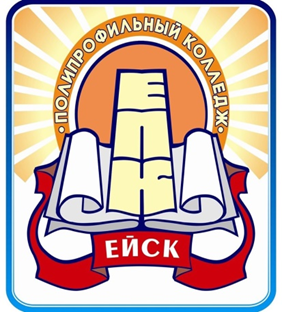 Министерство образования, науки и молодежной политикиКраснодарского краяГосударственное бюджетное профессиональное образовательное учреждениеКраснодарского края «Ейский полипрофильный колледж»ВВЕДЕНИЕ.……………...…………………………………………..….31.ОСНОВНАЯ ЧАСТЬ.…………………………………….…………..…41.1.Учебно-познавательная компетенция.……………….………………..41.2.Этапы формирования учебно-познавательной компетенции младших школьников.………………………………….........................                       61.3.Уровни учебно-познавательной компетенции школьников.………...81.4.Формирование учебно-познавательной компетенции школьников на уроках во 2 классе.……………………………………………….….9ЗАКЛЮЧЕНИЕ………………………………………………………....13СПИСОК ИСПОЛЬЗУЕМЫХ ИСТОЧНИКОВ.………………….…..14